トーキョー女子映画部ニュースご紹介のお願い映画好き女子が集まるトーキョー女子映画部では、上記テーマでアンケート調査を実施しました。ぜひとも貴媒体にてニュース掲載をお願い致します。※恐れ入りますが掲載頂ける際は、映画『マリーゴールド・ホテル 幸せへの第二章』を題材にしていること、「トーキョー女子映画部」による調査ということを必ず記載頂きますようご協力をお願い致します。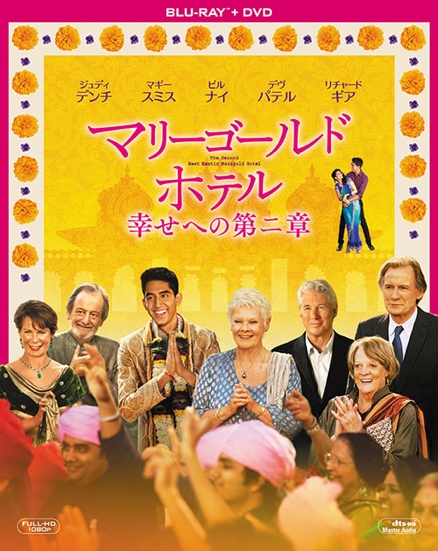 「おばあちゃんになっても恋していたい？」10代を含む女子に聞いた、将来の恋愛観インドのホテルで余生を過ごそうと集まった60代、70代の男女が繰り広げるラブストーリー『マリーゴールド・ホテル 幸せへの第二章』ブルーレイ＆DVDが7月6日にリリースされる。今回、映画好きが集まるトーキョー女子映画部では、この作品にちなんで、「自分がシルバー世代になったときの恋愛観」について調査。10代を含む約300名が回答した。女性特有の反応が興味深い結果に現れている。Ｑ：いくつまで恋愛“したい”と思いますか？一生、いつまでも　72.8%
５０代くらいまで　3.5%
４０代くらいまで　6.7%
３０代くらいまで　5.7%
２０代くらいまで　0.7%
現時点で恋愛自体に興味がない	10.6%7割以上の女子がいつまでも恋していたいという願望を持っている。その理由として、『マリーゴールド・ホテル 幸せへの第二章』を実際に鑑賞し座談会に参加してもらったユーザーからは、下記のような意見があがったが、恋愛することで得られる付加価値も女子にとっては魅力になるようだ。■恋愛相手がいた方が身なりも気を付けるし、心豊かな人生を送ることができる気がします。相手を必死に探すのではなく、プラスアルファとして恋愛があればいいと思います。■自分が穏やかでいるということは、周りの人も幸せにできると思うから、思いやりのある恋愛なら年齢に関係なくオーケーです。Ｑ：60代、70代で交際するとしたら、どこまでの関係が理想ですか？友達以上、恋人未満のプラトニックな関係　36.0%
キス程度までの恋愛関係　40.3%
若い頃の恋愛と変わりない、肉体関係もある恋愛関係　23.7%年をとっても恋心は持っていたいけれど、やはり若い頃の恋愛とは価値観が変わりそうと考えている人が多い結果に。その背景には、女性ならではのお悩みもあるようで、下記をご覧頂きたい。Ｑ：年齢が高くなると、恋愛に消極的になる理由があるとしたら、どれが一番大きな理由になると思いますか？美貌や女としての魅力に自信が持てなくなりそう 34.3%
恋愛をする気力自体がわかなくなりそう 31.1%
周囲からの理解が得られなさそう	　14.5%
肉体関係に自信が持てなくなりそう　7.4%
お互いの寿命などを考えてしまい躊躇しそう　6.7%
その他	6.0%周囲にうるさく言われることを懸念するよりも、自分に自信が持てなくなるのではと考える女子が多め。かといって、自信を必死に取り戻してまで無理して恋愛をしたいと思うような気力もわきそうにないと考えるリアルな意見が2位となった。いくつになっても恋愛したいとは思っていても、パワーを使わなければいけない恋愛は皆望んでいないようだ。では年をとると情熱的な恋愛はできないのだろうか。『マリーゴールド・ホテル 幸せへの第二章』を観たら、そんな気持ちも少し変わるかも知れない。70代後半だろうが、まだまだ恋をして、新しい仕事まで得てしまうスーパーおばあちゃんや、2人の男から言い寄られる熟女まで、女子に希望を与える要素がたくさん詰まっている。日本では、老後の不安ばかりがつぶやかれるが、本作のような前向きなストーリーを観ると、将来が少し明るく見えてくるはずだ。
●トーキョー女子映画部によるアンケート全容：
http://www.tst-movie.jp/voice01/vc72_160706001.html●『マリーゴールド・ホテル 幸せへの第二章』部活リポートhttp://www.tst-movie.jp/ev01/ev79_160706001.html
●『マリーゴールド・ホテル 幸せへの第二章』
7月6日ブルーレイ、DVDレンタル開始＆発売先行デジタル配信中20世紀フォックス ホーム エンターテイメント ジャパン http://www.foxmovies.jp/marigold/© 2016 Twentieth Century Fox Home Entertainment LLC. All Rights Reserved.■■■■■■■■　報道関係者様用【お問い合わせ先】　■■■■■■■■トーキョー女子映画部　http://www.tst-movie.jp●トーキョー女子映画部（株式会社TSトーキョー） 担当：武内（たけうち）メール：media@tst-movie.jp　　電話：03-6380-5831